ИРКУТСКАЯ  ОБЛАСТЬТУЛУНСКИЙ  РАЙОНАДМИНИСТРАЦИЯБудаговского  сельского полселенияП О С Т А Н О В Л Е Н И Е02.07. 2021г.                                                                   № 25а-пг                                         с. БудаговоОб организации обучения населениямерам пожарной безопасности на территорииБудаговского сельского поселения          В целях соблюдения противопожарного режима на объектах жизнеобеспечения Будаговского сельского поселения, в соответствии с Федеральным законом Российской Федерации от 21.12.1994 г. № 69-ФЗ «О пожарной безопасности», постановлением губернатора Иркутской области от 24.04.2001 г. № 203-п «Об усилении мер пожарной безопасности в Иркутской области», руководствуясь   Уставом  Будаговского муниципального образования ПОСТАНОВЛЯЮ:1.  Утвердить   Положение   об   организации   обучения   населения   мерам пожарной безопасности на территории Будаговского сельского поселения (приложение № 1).2.  Рекомендовать  руководителям предприятий, организаций и учреждений независимо   от   форм   собственности   руководствоваться   настоящим Положением.3.  Настоящее постановление опубликовать в газете «Будаговский вестник».4.  Контроль за исполнением настоящего постановления оставляю за собой.Глава Будаговского сельского поселения                                                И.А.ЛысенкоПриложение № 1 к постановлению   администрации Будаговского сельского поселения от 01.07.2021 г.    № 25а-пг Положениеоб организации обучения населения мерам пожарной безопасности на территории Будаговского сельского поселения1. Общие положения1.1.    Положение    об    организации    обучения    населения   мерам    пожарной безопасности на территории Будаговского сельского поселения (далее -   Положение)   разработано   в   соответствии   с   Конституцией   Российской Федерации, Федеральным законом "О пожарной безопасности", Правилами пожарной  безопасности  в Российской Федерации и иными нормативными правовыми актами в области пожарной безопасности.1.2.   Настоящее   Положение  устанавливает  общий   порядок   организации   и проведения    обучения    мерам    пожарной , безопасности    на    территории Будаговского поселения и распространяется на все организации независимо от форм собственности и ведомственной принадлежности, в том числе детские дошкольные,     общеобразовательные          учебные     заведения,     а     также предпринимателей,      осуществляющих      деятельность      без      образования юридического лица (далее по тексту - предприниматели) и использующих труднаемных  работников,  помещения (здания, сооружения) для  осуществления своей деятельности.1.3. В тексте настоящего Положения применяются следующие понятия: Пожарно-технический минимум - углубленное изучение Правил пожарной безопасности,    рекомендованных    настоящим    Положением,    в    сроки,    в определенном порядке, объеме и по специальным программам. Инструктаж    по   пожарной   безопасности   -   ознакомление   сотрудников (работников) организаций, а также учащихся и иного населения с требованиями пожарной безопасности под роспись в ведомости или в специальном журнале.В организациях в зависимости от цели, перечня и объема рассматриваемых вопросов инструктажи по пожарной безопасности могут подразделяться на: вводный, первичный на рабочем месте, повторный, внеплановый и целевой.1.4.  Обучение населения мерам пожарной безопасности проводится в целях профилактики пожаров и обучения граждан и должностных лиц необходимым действиям в случае возникновения пожаров.1 .5. Специальная подготовка по пожарной безопасности осуществляется в форме пожарно-технического минимума и инструктажа по пожарной безопасности, а также в иных формах. Она может совмещаться с обучением и проверкой знаний в области охраны труда (техники безопасности).1.6.  Специальная подготовка по пожарной безопасности в объеме пожарно-технического     минимума    рекомендуется    для    руководителей,     главных специалистов организаций (главный энергетик, главный технолог, главный механик), а также иных должностных лиц, ответственных за обеспечение пожарной   безопасности   (перечень   последних   определяется  руководителем соответствующей    организации),    предпринимателей,    использующих   труд наемных работников,  помещения (здания,  сооружения) для осуществления своей деятельности. Иным работникам организаций, а также иным гражданам, проживающим, в том числе временно, в многоквартирных, индивидуальных жилых   домах,        рекомендуется   проходить   обучение    мерам   пожарной безопасности в объеме инструктажа по пожарной безопасности.1.7.  Внеочередное обучение пожарной безопасности рекомендуется проводить в случаях:1)     изменения    действующего    законодательства    в    области    пожарной безопасности;2)    изменения    технологического    процесса    и    замены    технологического оборудования,        перепрофилирования        производства        и        изменения функционального   назначения   помещений,   когда  такие   изменения   влекут необходимость   получения   дополнительных   знаний   в   области   пожарной безопасности;3)   назначения или перевода на другую работу  (должность), смены места жительства;4) грубого нарушения противопожарного режима, обнаружения недостаточного уровня знаний по пожарной безопасности - по требованию должностных лиц Государственной противопожарной службы;5)     пожаров    на    территории    (в    зданиях,    сооружениях,    помещениях) соответствующих организаций.1.8.      Вопросы      обеспечения      пожарной      безопасности      регулируются действующими     в    организациях    и    органах     власти    (самоуправления) внутренними     нормативными     актами,     утвержденными     руководителем соответствующей    организации    или    органа    (положения,    должностные инструкции и другое).1.9.  Специальная подготовка по пожарной безопасности в объеме пожарно-технического     минимума     проводится     по     специальным     программам, разработанным   с   учетом   требований   Правил   пожарной   безопасности   в Российской Федерации. Рекомендуется разрабатывать данные программы на основе Типовой программы пожарно-технического минимума.2.    Организация    обучения    и    проверки    знаний    гражданами    мер пожарной безопасности2.1.   В   соответствии   со   статьей   25   Федерального   закона   "О   пожарной безопасности" обязательное обучение детей в дошкольных образовательных учреждениях и лиц, обучающихся в образовательных учреждениях, мерам пожарной безопасности осуществляется соответствующими учреждениями по специальным программам, согласованным с отделом Государственного пожарного надзора. Требования к содержанию программ и порядок организации обучения указанных лиц мерам пожарной безопасности определяются отделом Государственного пожарного надзора.2.2.  Порядок, сроки и периодичность обучения мерам пожарной безопасности работников организаций, служащих органов власти (самоуправления), перечень категорий (служащих), которые в обязательном порядке должны проходить обучение     мерам     пожарной     безопасности,     виды     такого     обучения устанавливаются приказом руководителя органа (организации) в соответствии с требованиями действующего законодательства.2.3.  Рекомендуется включать в действующие в организациях внутренние акты, регулирующие обеспечение пожарной безопасности в организации, следующие нормы    о    порядке    обучения    работников   организаций    мерам    пожарной безопасности:1)  Пожарно-технический минимум для руководителей организаций, главных специалистов,     а    также     преподавателей     образовательных    учреждений проводится   на   базе   специализированных   образовательных   учреждений   в области   пожарной   безопасности.   Специальная   подготовка   по   пожарной безопасности специалистов, должностных лиц, ответственных за обеспечение пожарной безопасности, и работников, выполняющих сварочные, огневые и иные пожароопасные работы в организациях, в объеме пожарно-технического минимума может проводиться непосредственно в организации. Обучение в объеме      инструктажа      по      пожарной      безопасности      осуществляется непосредственно в организации. Оплата обучения руководителей организаций, иных работников организаций осуществляется за счет средств организаций.2)   Инструктажи   по   пожарной   безопасности   организуются   и   проводятся одновременно   с   проведением   инструктажей   по   охране   труда   (технике безопасности).      Вводный инструктаж по пожарной безопасности проходят все вновь принятые на работу (службу) работники независимо от их образования, стажа работы по данной профессии или должности, временные работники, командированные, учащиеся и студенты, прибывшие на производственное обучение или практику. Рекомендуется предусматривать во внутренних нормативных актах, действующих в организациях и органах власти (самоуправления), утвержденных руководителем соответствующей организации (органа) и регулирующих вопросы обеспечения пожарной безопасности, что лица, не прошедшие вводный инструктаж, к исполнению должностных обязанностей не допускаются.       Первичный инструктаж по пожарной безопасности на рабочем месте до начала производственной деятельности проводится со всеми вновь принятыми сотрудниками (работниками). В том числе временно или переведенными из одного подразделения в другое, командированными, учащимися, студентами, прибывшими на производственную практику или обучение, строителями и другими работниками, выполняющими строительные, монтажные и иные работы на территории организации.Лица, которые непосредственно не связаны с обслуживанием, испытанием, наладкой и ремонтом оборудования, использованием инструментов, хранением и применением сырья и материалов, первичный инструктаж могут не проходить. Перечень профессий и должностей работников (служащих), освобожденных от первичного инструктажа на рабочем месте, утверждает руководитель организации.        Повторный инструктаж по пожарной безопасности проходят все работающие индивидуально или группой работников одной профессии, за исключением лиц, освобожденных от первичного инструктажа на рабочем месте, не реже чем через 3 месяца. В ходе повторного инструктажа проверяются знания правил, инструкций и норм по пожарной безопасности как установленных законодательством, так установленных руководителем организации.        Внеплановый инструктаж по пожарной безопасности проводится:а)  при введении в действие новых или внесении изменений или дополнений в действующие   стандарты,   нормы,   правила   и   инструкции   по   пожарной безопасности;б)   при   изменении   технологического  процесса,   замене   или   модернизации оборудования, приспособлений и инструмента, исходного сырья, материалов и других факторов, влияющих на пожарную безопасность;в)  при нарушении работником (работниками) требований Правил пожарной безопасности, которые могли привести или привели к пожару;г)   по  требованию  должностных  лиц  отдела  Государственного  пожарного надзора;д) в иных случаях, предусмотренных руководителем организации. Внеплановый   инструктаж  проводит непосредственный  руководитель работ индивидуально или с группой работников (служащих) одной профессии. Объем и  содержание  инструктажа определяются  в  каждом  конкретном  случае  в зависимости от причин  или  обстоятельств,  вызвавших необходимость  его проведения.О   проведении   внепланового   инструктажа делается   отметка   в   журнале регистрации   инструктажей   на   рабочем   месте   с   указанием   причин   его проведения.      Целевой инструктаж по пожарной безопасности проводится в случаях:а)   выполнения   разовых   работ,   не   связанных   с   прямыми   обязанностями работника по специальности (погрузка, выгрузка, уборка территории, разовые работы вне организации, цеха и тому подобное);б)  ликвидации последствий аварий, стихийного бедствия,  на производстве огневых работ и иных пожароопасных работ, на которые оформляется наряд-допуск или разрешение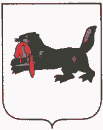 